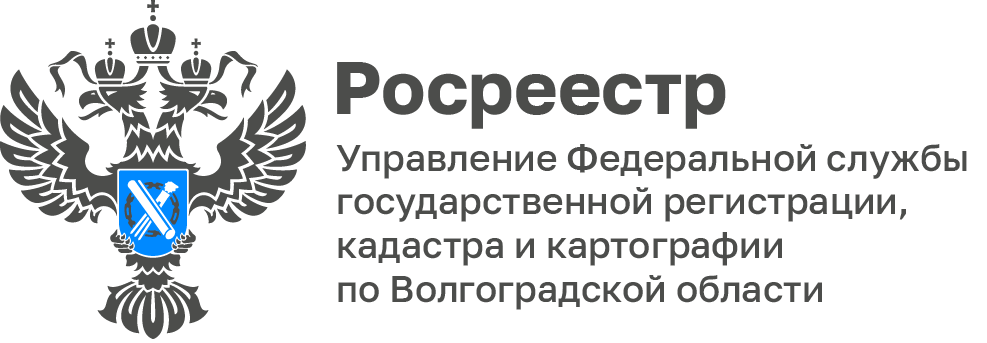 Члены общественного Совета при Волгоградском Росреестре присоединились к изготовлению маскировочных сетейВ октябре 2023 года на базе Управления Росреестра по Волгоградской области открыт филиал проекта «Сети для СВОих 34», где государственные служащие ведомства принимают активное участие в производстве маскировочных сетей для их последующей передачи военнослужащим, находящимся в зоне проведения СВО.Члены Общественного совета при Управлении: Татьяна Горонкина, Иван Кобзев, Ольга Полунина во главе с председателем Совета Романом Созаруковым присоединились к проекту.После проведённого мастеркласса сотрудниками Управления, общественники с энтузиазмом включились в работу по изготовлению маскировочных сетей.«В сложившейся ситуации в стране и мире очень важно поддерживать находящихся на передовой наших бойцов любыми способами. Только сплотившись и объединив усилия, мы поможем нашей стране выстоять!», - подчеркнул Роман Созаруков.С уважением,Балановский Ян Олегович,Пресс-секретарь Управления Росреестра по Волгоградской областиMob: +7(987) 378-56-60E-mail: balanovsky.y@r34.rosreestr.ru